PHIẾU ÔN TẬP KIẾN THỨC (Đề 20)MÔN TOÁN KHỐI 3 – NĂM HỌC 2019 – 2020Thời gian làm bài khoảng: 40 - 50 phútA. PHẦN TRẮC NGHIỆM: Khoanh tròn vào chữ cái trước ý trả lời đúng:Câu 1. Số thích hợp điền vào chỗ chấm 2m40dm = … cm là:A. 240	B. 2400		C. 600Câu 2. Giá trị của biểu thức 15 + 45 : 5 là:A. 12		B. 24		C. 14Câu 3.  1  của 49 là:              7A. 7		B. 9		C. 8Câu 4. Lan ngủ từ 10 giờ tối đến 6 giờ sáng. Lan ngủ số giờ là:A. 6 giờ	B. 8 giờ	C. 10 giờCâu 5. Hiệu của số nhỏ nhất có 3 chữ số và 27 là:A. 53		B. 63		C. 73Câu 6. Nhà An nuôi 36 con gà, số vịt bằng  1  số gà. Vậy nhà An nuôi tất cả số con                                                                       3 gà và vịt là:A. 48 con	B. 12 con	C. 24 conCâu 7. Điền số thích hợp vào chỗ chấmHình bên có: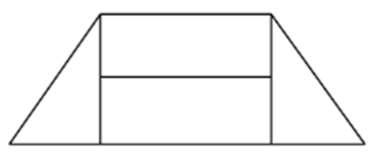 a) ...... hình tam giác.b) …... hình chữ nhật.B. PHẦN TỰ LUẬN: Câu 8. Đặt tính rồi tínha. 345 + 245  	b. 921 – 197  	c. 104 x 9  		d. 986 : 9  ………………………………………………………………………………………………………………………………………………………………………………………………………………………………………………………………………………………………………………………………………………………………………………………………………………………………………………………………………………………………………………………………………………………………………………………………………………………………………………………………………………………………………………………………………………………………………………………………………………………………………………………………………………………………………………………………………………………………………………………………Câu 9. Tìm X:a. 469 – x = 123			b. x : 7 = 108 + 29 ………………………………………………………………………………………………………………………………………………………………………………………………………………………………………………………………………………………………………………………………Câu 10.a. Cô giáo có 55 quyển sách. Sau khi thưởng cho các bạn học sinh giỏi, số sách còn lại bằng  1  số sách ban đầu. Hỏi cô đã thưởng cho các bạn học sinh giỏi bao nhiêu                5quyển sách?………………………………………………………………………………………………………………………………………………………………………………………………………………………………………………………………………………………………………………………………………………………………………………………………………………………………………………………………………………………………………………………………………………………………………………………………………………………………………………………………………………………………………………………………………………………………………………………………………………………………b. Ngày 18 tháng 3 là thứ ba. Hỏi ngày 27 tháng 3 cùng năm đó là thứ mấy?………………………………………………………………………………………………………………………………………………………………………………………………………………………………………………………………………………………………………………………………HƯỚNG DẪN CHẤM PHIẾU ÔN TẬP KIẾN THỨCMÔN TOÁN KHỐI 3 – NĂM HỌC 2019 – 2020 (Đề 20)I. PHẦN TRẮC NGHIỆM (4 điểm)Câu 1. (0,5 điểm) C. 600Câu 2. (0,5 điểm) B. 24		Câu 3.  (0,5 điểm) A. 7		Câu 4. (0,5 điểm) B. 8 giờ	Câu 5. (0,5 điểm) C. 73Câu 6. (0,5điểm)A. 48 con	Câu 7. (1 điểm) HS tìm đếm đủ số hình tam giác, HCN cho mỗi phần 0,5 điểma) có 2 hình tam giác.b) có 3  hình chữ nhật.II. PHẦN TỰ LUẬN: (6 điểm)Câu 8. (2 điểm) Mỗi phép tính đúng cho 0,5 điểma. 590 	b. 724 	c. 936 		d. 109 (dư 5) Câu 9. (1 điểm) Mỗi phép tính đúng cho 0,5 điểma. 469 – x = 123		b. x : 7 = 108 + 29              x = 469 – 123         x : 7 = 137              x = 346                   x = 137 x 7                                             x = 959Câu 10. (3 điểm)a. (2 điểm)Bài giảiSố sách còn lại sau khi cô đã thưởng cho học sinh giỏi là: (0,25 điểm)                    55 : 5 = 11 (quyển) (0,75 điểm)Số sách cô đã thưởng cho các bạn học sinh giỏi là: (0,25 điểm)                         55 – 11 = 44 (quyển) (0,5 điểm)                                      Đáp số: 44 quyển sách (0,25 điểm)b. (1 điểm) Từ ngày 18/3 đến ngày 27/3 cùng năm có: 27 – 18 = 9 ngày.9 : 7 = 1 (dư 2)Vì ngày 18/3 là thứ ba nên ngày 27/3 cùng năm là thứ năm.